UNIVERSIDADE ESTADUAL DE MARINGÁ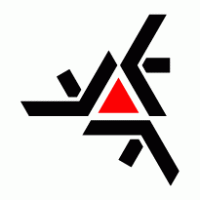 CENTRO DE CIÊNCIAS BIOLÓGICASPROGRAMA DE PÓS-GRADUAÇÃO EM BIOLOGIA COMPARADARELATÓRIO FINAL DE ESTÁGIO NA DOCÊNCIAMESTRANDO/DOURTORANDO: NOMEORIENTADOR: PROF.(ª) DR.(ª) NOMEMaringá, (dia) de (mês) de (ano)DADOS PESSOAISPós-graduando(a): Nome do(a) orientador(a): Prof.(ª) Dr.(ª)Nível: Mestrado/Doutorado                                                    Data de início no curso: Março/(Ano)DADOS DA BOLSAAgência: Capes/Fundação Araucária                                 Data de início da bolsa: (mês)/(ano)DADOS DO ESTÁGIOATIVIDADES APROVADAS NO PLANO:Disciplina: (código) (nome)						Curso:						Turma:			Carga horária:	Professor Responsável:Período de realização do estágio: (1º/2º) semestre/(ano)* Outras Atividades ficarão na dependência de aprovação pelo Conselho Acadêmico do PGB	ATIVIDADES DESENVOLVIDAS:* Outras Atividades ficarão na dependência de aprovação pelo Conselho Acadêmico do PGBDESCRIÇÃO DAS ATIVIDADES:Descrever e comprovar as atividades desenvolvidas por meio de anexo dos materiais que foram preparados para utilização em aula como slides, exercícios, textos, etc.Maringá, (dia) de (mês) de (ano).ATIVIDADES PROGRAMADASPERÍODO (MÊS)CARGA HORÁRIAAulas teóricas (mínimo 4 horas/aula)Aulas práticas (mínimo 10 horas/aula)Elaboração de material didáticoPlanejamento de aulas expositivas e/ou de laboratórioObservação participanteAuxílio na preparação de aulas de laboratórioParticipação em avaliação parcial de conteúdos programáticos de aulas expositivas e/ou de laboratóriosAuxílio nas atividades de campo* Outra Atividade (apontar a atividade)* Outra Atividade (apontar a atividade)TOTAL30hs/60hsATIVIDADES DESENVOLVIDASPERÍODO (DIA-DIA)CARGA HORÁRIAAulas teóricasAulas práticasElaboração de material didáticoPlanejamento de aulas expositivas e/ou de laboratórioObservação participanteAuxílio na preparação de aulas de laboratórioParticipação em avaliação parcial de conteúdos programáticos de aulas expositivas e/ou de laboratóriosAuxílio nas atividades de campo* Outra Atividade (apontar a atividade)* Outra Atividade (apontar a atividade)TOTAL30hs/60hs(nome aluno)Prof.(ª) Dr.(ª) (orientador)Prof.(ª) Dr.(ª) (prof. disciplina)